Министерство культуры, туризма и архивного дела Республики КомиГосударственное профессиональное образовательное учреждение Республики Коми«Колледж искусств Республики Коми»Комплектконтрольно-оценочных средствучебной дисциплиныод.01.03 Математика и информатикаобщеобразовательного циклапрограммы подготовкиспециалистов среднего звенапо  специальностям52.02.04 Актерское искусство53.02.02 Музыкальное искусство эстрады (по видам)53.02.03 Инструментальное исполнительство (по видам инструментов)53.02.04 Вокальное искусство53.02.05 Сольное и хоровое народное пение53.02.06 Хоровое дирижирование53.02.07 Теория музыки54.02.01 Дизайн (по отраслям)Сыктывкар, 2017Организация-разработчик:ГПОУ РК «Колледж искусств Республики Коми».Разработчик:Бондаренко О.А., преподаватель ГПОУ РК «Колледж искусств Республики Коми»Эксперт:Изместьев Е.С., преподаватель ГПОУ РК «Колледж искусств Республики Коми».1.Общие положенияКонтрольно-оценочные средства (далее - КОС) предназначены для контроля и оценки образовательных достижений обучающихся, освоивших программу учебной дисциплины ОД.01.03 Математика и информатика.КОС включают контрольные материалы для проведения текущего контроля и промежуточной аттестации в форме итоговой контрольной работы по разделу «Математика» и дифференцированного зачета по разделу «Информатика».КОС разработаны на основании:программы подготовки специалистов среднего звена по специальностям:52.02.04 Актерское искусство53.02.02 Музыкальное искусство эстрады (по видам)53.02.03 Инструментальное исполнительство (по видам инструментоВ)53.02.04 Вокальное искусство53.02.05 Сольное и хоровое народное пение53.02.06 Хоровое дирижирование53.02.07 Теория музыки54.02.01 Дизайн (по отраслям)рабочей программы учебной дисциплины ОД.01.03 Математика и информатика общеобразовательного цикла программы подготовки специалистов среднего звена.2. Результаты освоения дисциплины, подлежащие проверкеВ результате аттестации по учебной дисциплине ОД.01.03 Математика и информатика осуществляется комплексная проверка следующих умений, навыков и знаний:3. Распределение оценивания результатов обучения по видам контроляОценка теоретического курса учебной дисциплины ОД.01.03 Математика и информатика осуществляется с использованием следующих форм и методов контроля:текущий контроль – практическая работа (решение профессиональных задач);промежуточная аттестация – контрольная работа, тестированиеИтоговой формой контроля усвоения полученных знаний и умения является экзамен по разделу «Математика» и дифференцированный зачет по разделу «Информатика».4. Структура входного контрольного заданияРаздел «Математика»Время выполнения – 30 минут.I вариантУпростите выражение и найдите его значение при Решите уравнение: Решите неравенство: 4.  Закон Джоуля-Лейнца можно записать в виде , где количество теплоты (в Дж), сила тока (в А),  сопротивление (в Ом), а время (в с). Пользуясь формулой, найдите время (в с), если 5. В начале учебного года в школе было 1250 учащихся, а концу года их стало 950. На сколько процентов уменьшилось за год число учащихся?II вариантУпростите выражение и найдите его значение при Решите уравнение:Решите неравенство: Закон Менделеева - Клапейрона можно записать в виде , где давление (в Паскалях), объем (в м3), количество вещества (в молях), температура (в градусах Кельвина), а универсальная газовая постоянная, равная  . Пользуясь этой формулой найдите количество вещества  (в молях), если .Клубника стоит 180 рублей за килограмм, а клюква 250 рублей. На сколько процентов клубника дешевле клюквы?Ответы:Критерии оценки:За правильно решенную одну задачу выставляется 2 баллаЕсли  верный ход решения, но допущена вычислительная ошибка выставляется 1 балл.Уровень сформированности базовых знаний определяется процентом выполненных заданий:80 – 100% – высокий уровень;50 – 79% – средний уровень;менее 50% – низкий уровень.5. Текущий контрольПеречень объектов контроля и оценки(Перечень является общим для всех разделов)5.1. Раздел «Математика»5.1.1. Практическая работа по теме «Правила нахождения первообразных»Время на выполнение: 45 минутОтветы:Критерии оценки:Задания первой части оцениваются в 1 балл, задание второй части – 3 балла. При допущении вычислительной ошибки, выставляется 0,5 балла в первом задании и 1,5 балла во втором задании.5.1.2. Практическая работа по теме «Решение уравнений и неравенств с помощью графиков»Время на выполнение: 45 минутОтветы:Критерии оценки:Правильное выполнение каждого задания оценивается в 2,5 балла, при вычислительной ошибке за задание - 1,5 балла, при неточности в  построении графика – 1 балл. Практическая работа по теме «Сумма и произведение событий. Вероятность появления хотя бы одного события. Графическое представление статистической совокупности»Время на выполнение: 45 минутОтветы:Критерии оценки:Оценка «10» выставляется при верном решении трёх заданийОценка «9» выставляется при верном решении трёх заданий, с одним недочетомОценка «8» выставляется при верном решении трёх заданий, с двумя недочётамиОценка «7» выставляется при верном решении двух заданийОценка «6» выставляется при верном решении двух заданий, с одним недочетомОценка «5» выставляется при верном решении двух заданий, с двумя недочётамиОценка «4» выставляется при верном решении одного заданияОценка «3» выставляется при верном решении одного задания, с одним недочетомОценка «2» выставляется при верном решении одного задания, с двумя недочётами5.1.4. Практическая работа. Решение задач по теме «Многогранники»Время на выполнение: 90 минутОтветы:Критерии оценки:Оценка «10» выставляется при верном решении трёх заданийОценка «9» выставляется при верном решении трёх заданий, с одним недочетомОценка «8» выставляется при верном решении трёх заданий, с двумя недочётамиОценка «7» выставляется при верном решении двух заданийОценка «6» выставляется при верном решении двух заданий, с одним недочетомОценка «5» выставляется при верном решении двух заданий, с двумя недочётамиОценка «4» выставляется при верном решении одного заданияОценка «3» выставляется при верном решении одного задания, с одним недочетомОценка «2» выставляется при верном решении одного задания, с двумя недочётами5.1.5. Практические занятия. Решение задач по теме «Тела вращения»Время выполнения: 45 минутОтветы:Критерии оценки:Задача первая оценивается в 4 балла, за отсутствие рисунка, правильного оформления условий задачи отнимается по 1 баллу.Вторая задача оценивается в шесть баллов, за отсутствие рисунка, правильного оформления условий задачи отнимается по 1 баллу.5.1.3. Контрольная работа №1 Время на выполнение: 45 минутОтветы:Критерии оценки:Оценка «10» выставляется при верном решении трёх заданийОценка «9» выставляется при верном решении трёх заданий, с одним недочетомОценка «8» выставляется при верном решении трёх заданий, с двумя недочётамиОценка «7» выставляется при верном решении двух заданийОценка «6» выставляется при верном решении двух заданий, с одним недочетомОценка «5» выставляется при верном решении двух заданий, с двумя недочётамиОценка «4» выставляется при верном решении одного заданияОценка «3» выставляется при верном решении одного задания, с одним недочетомОценка «2» выставляется при верном решении одного задания, с двумя недочётамиКонтрольная работа № 2 Время на выполнение: 45 минутОтветы:Критерии оценки:Оценка «10» выставляется при верном решении трёх заданийОценка «9» выставляется при верном решении трёх заданий, с одним недочетомОценка «8» выставляется при верном решении трёх заданий, с двумя недочётамиОценка «7» выставляется при верном решении двух заданийОценка «6» выставляется при верном решении двух заданий, с одним недочетомОценка «5» выставляется при верном решении двух заданий, с двумя недочётамиОценка «4» выставляется при верном решении одного заданияОценка «3» выставляется при верном решении одного задания, с одним недочетомОценка «2» выставляется при верном решении одного задания, с двумя недочётамиКонтрольная работа № 3 Время на выполнение: 45 минутОтветы:Критерии оценки:Оценка «10» выставляется при верном решении четырёх заданийОценка «9» выставляется при верном решении четырёх заданий, с 1-2  недочётамиОценка «8» выставляется при верном решении трёх заданийОценка «7» выставляется при верном решении трёх заданий, с 1-2  недочётамиОценка «6» выставляется при верном решении двух заданийОценка «5» выставляется при верном решении двух заданий, с 1-2  недочётамиОценка «4» выставляется при верном решении одного заданияОценка «3» выставляется при верном решении одного задания, с одним недочетомОценка «2» выставляется при верном решении одного задания, с двумя недочётами5.2. Раздел «Информатика»5.2.1. Практическая работа «Построение информационной модели для решения поставленной задачи»Время на выполнение: 90 минутВариант 1Практическая работа:«Построение информационной модели»1. Моделирование.Жизненная ситуация: Мальчик рисует своему приятелю схему дороги к его дому.Моделируемый объект:Цель моделирования:Моделируемые характеристики:Модель:2. Информационная модель.3. Формализация.4. Тестирование.1. Модель есть замещение изучаемого объекта другим объектом, который отражает:а) все стороны данного объекта;б) некоторые стороны данного объекта;в) существенные стороны данного объекта;г) несущественные стороны данного объекта.Вариант 2Практическая работа:«Построение информационной модели»1. Моделирование.Жизненная ситуация: Капитан корабля прокладывает по карте путь.Моделируемый объект:Цель моделирования:Моделируемые характеристики:Модель:2. Информационная модель.3. Формализация.4. Тестирование.1. Результатом процесса формализации является:а) описательная модель;б) математическая модель;в) графическая модель;г) предметная модель.Критерии оценки:Оценка «10» выставляется при верном выполнении 4-х заданийОценка «9» выставляется при верном выполнении 4-х заданий, с 1-2  недочётамиОценка «8» выставляется при верном выполнении 3-х заданийОценка «7» выставляется при верном выполнении 3-х заданий, с 1-2  недочётамиОценка «6» выставляется при верном выполнении 2-х заданийОценка «5» выставляется при верном выполнении 2-х заданий, с 1-2  недочётами Оценка «4» выставляется при выполнении одного заданияОценка «3» выставляется при верном выполнении одного задания, с одним недочетомОценка «2» выставляется при верном выполнении одного задания, с двумя недочётами5.2.2. Практические работы по теме «Технология создания и обработки текстовой информации», 4 часа (полное описание работ - Практикум по информатике: учеб. пособие для сред.проф.образования/Е.В. Михеева.- 6-е изд., стер.-М.:Издательский центр «Академия», 2012)Практическая работа №1: «Создание деловых документов в редакторе MS Word»Практическая работа №2: «Оформление текстовых документов, содержащих таблицы»Практическая работа №3: «Создание шаблонов и форм»Практическая работа №4: «Оформление формул редактором MS Equation»Практическая работа №5: «Комплексное использование возможностей MS Word»5.2.3. Практические работы по теме «Электронные таблицы», 4 часа(полное описание работ - Практикум по информатике: учеб. пособие для сред.проф.образования/Е.В. Михеева.- 6-е изд., стер.-М.:Издательский центр «Академия», 2012)Практическая работа №6: «Организация расчетов в табличном процессоре MS EXCEL»Практическая работа №:7»Относительная и абсолютная адресация в табличном процессоре MS EXCEL»Практическая работа №:8 «Связанные таблицы. Расчет в промежуточных итогов в табличном процессоре MS EXCEL»Практическая работа №:9«Задачи оптимизации. Экономические расчеты в табличном процессоре MS EXCEL»5.2.4. Практические работы по теме «Технология создания и обработки графической информации», 4 часа(полное описание работ - Практикум по информатике: учеб. пособие для сред.проф.образования/Е.В. Михеева.- 6-е изд., стер.-М.:Издательский центр «Академия», 2012)1. Практическая работа №10 «Создание и редактирование графических информационных объектов» 2. Практическая работа № 16 «Создание презентаций» 3. Практическая работа №17 «Добавление видео и звука»4. Практическая работа № 20 «Кадрирование, ретуширование фотоснимков, работа с цветом».5.2.5. Практические работы по теме «Базы данных»,  4 часа.(полное описание работ - Практикум по информатике: учеб. пособие для сред.проф.образования/Е.В. Михеева.- 6-е изд., стер.-М.:Издательский центр «Академия», 2012)Практическая работа №10: «Создание таблиц  базы данных с помощью мастера таблиц и конструктора в СУБД MS ACCESS»Практическая работа №11:»Редактирование и модификация таблиц базы данных  в СУБД MS ACCESS». 5.2.6. Практические работы по теме «Передача информации», 2 часа.(полное описание работ - Практикум по информатике: учеб. пособие для сред.проф.образования/Е.В. Михеева.- 6-е изд., стер.-М.:Издательский центр «Академия», 2012)1. Практическая работа №38 «Поиск информации в сети Интернет»2. Практическая работа №24 «Справочная поисковая система «Консультант плюс»Критерии оценки практических заданий п. 5.2.2, 5.2.3, 5.2.4, 5.2.5, 5.2.6:Оценка «10» выставляется при верном выполнении всех заданий работы Оценка «9» выставляется при верном выполнении всех заданий работы, с 1 недочетомОценка «8» выставляется при верном выполнении всех заданий работы, с 2 недочётамиОценка «7» выставляется при одной ошибке Оценка «6» выставляется при одной ошибке и одном недочетеОценка «5» выставляется при двух ошибкахОценка «4» выставляется при двух ошибках и одном недочетеОценка «3» выставляется при трёх ошибкахОценка «2» выставляется при трёх ошибках и одном недочёте.6. ИТОГОВЫЙ КОНТРОЛЬИтоговый контроль проводится в форме экзамена (итоговая контрольная работа) по разделу «Математика», по разделу «Информатика» в форме дифференцированного зачета (тестирование).6.1. Итоговая контрольная работа по математикеВремя выполнения 90 минут.I вариантРешите уравнениеРешите уравнениеНайдите производную функции Найдите площадь сечения шара радиуса 25 см  плоскостью, проведенной на расстоянии 15 см от центра шара.Площадь полной поверхности прямоугольного параллелепипеда равна 136 см2, стороны основания 4 см и 6 см. Вычислите объем прямоугольного параллелепипеда.II вариантРешите уравнениеРешите уравнениеНайдите производную функции Осевым сечением цилиндра является квадрат, диагональ которого равна   см. Найдите объем цилиндра.В правильной треугольной пирамиде боковое ребро равно 10 см, а сторона основания 12 см. Найдите площадь полной поверхности пирамиды.ОтветыКритерии оценки итоговой контрольной работы:«10 баллов» - выполнены правильно пять заданий без недочетов«9 баллов» - выполнены правильно пять заданий с одним недочетом«8 баллов» - выполнены правильно пять заданий с двумя  недочетами«7 баллов» - выполнены правильно четыре задания с одним недочетом«6 баллов» - выполнены правильно четыре задания с двумя  недочетами«5 баллов» - выполнены правильно три задания с одним недочетом«4 балла» - выполнены  правильно три задания с двумя недочетами«3 балла» - выполнены правильно два задания«2 балла» - выполнены правильно два  задания с одним недочетом«1 балл» - выполнено меньше двух  заданий6.2. Примерный перечень заданий для итоговой аттестации по информатикеВремя выполнения 45 минут.ТестОтветы:Критерии и нормы оценки:31-32 верных ответа –  оценка «10»29-30 верных ответа –  оценка «9»27-28 верных ответа –  оценка «8»25-26 верных ответа –  оценка «7»23-24 верных ответа –  оценка «6»21-22 верных ответа –  оценка «5»19-20 верных ответа –  оценка «4»17-18 верных ответа –  оценка «3»15-16 верных ответа –  оценка «2»13-14 верных ответа –  оценка «1»6.3. Шкала оценки итоговых образовательных достижений7. ПЕРЕЧЕНЬ МАТЕРИАЛОВ, ОБОРУДОВАНИЯ И ИНФОРМАЦИОННЫХ ИСТОЧНИКОВ, ИСПОЛЬЗУЕМЫХ ПРИ АТТЕСТАЦИИОсновные источникиАтанасян, Л.С., Бутузов, В.Ф., Кадомцев, С.Б. и др. Математика: алгебра и начала математического анализа, геометрия. Геометрия (базовый и углубленный уровень) 10 – 11 кл.- М.: Просвещение, 2015.. – 256 с.Мордкович, А.Г., Семенов, П.В. Математика: Алгебра и начала математического анализа, геометрия. 10 - 11 классы . (базовый уровень) в 2 ч. 1.: учебник -М.: Мнемозина, 2015. – 448с.Математика: алгебра и начала математического анализа, геометрия. 10 – 11 класс. Алгебра и начала математического анализа. В 2 ч. Ч. 2.: задачник/ Под ред. А. Г. Мордковича – М.: Мнемозина, 2015. -271 с.: ил.Цветкова М. С., Великович Л. С. Информатика и ИКТ: учебник для студ. учреждений сред. проф. образования. – М.: Академия, 2016. – 336 с.Рекомендуемая литература:Байдаков В., Дранищев В. и др. 1С: Предприятие 8.1. Руководство пользователя. – М.: Фирма «1С», 2008.Баранова Е. С., Васильева Н. В., Федотов В. П., Практическое пособие по высшей математике. Типовые расчеты, учебное пособие, М., « Питер», 2009Безека С.В. Создание презентаций в MS PowerPoint 2007. – СПб.: ПИТЕР, 2010.Лисичкин В.Т., Соловейчик И.Л. Математика, учебное пособие для студентов средних специальных учебных заведений, М., Высшая школа, 2011 г.Математика: Учебник для студ. сред. проф. учреждений/С.Г. Григорьев, С.В.Задулина.- М.: Издательский центр «Академия», 2005.Михеева Е.В. Информационные технологии в профессиональной деятельности: учеб. пособие. – 8-e изд., стер. – М.: Академия, 2010.Михеева Е.В. Практикум по информационным технологиям в профессиональной деятельности: учеб. пособие. – 9-e изд., стер. – М.: Академия, 2010.Михеева Е.В., Титова О.И., Тарасова Е.Ю. Информационные технологии в профессиональной деятельности экономиста и бухгалтера: учеб. пособие. – 6-e изд., стер. – М.: Академия, 2010.Пехлецкий И.Д. Математика: Учебник.- М.: Издательский центр «Академия»; Мастерство,2002. Сборник задач по математике для техникумов: Учебное пособие для техникумов/ О.Н. Афанасьева, Я.С. Бродский, И.И. Гуткин, А.Л.Павлов.- М.: Наука,1992.Севостьянов А.Д., Володина Е.В., Севостьянова Ю.М. 1С бухгалтерия 8. Практика применения. – М.: АУЦ «1С» - ООО «Константа», 2008.Ташков П.А. Интернет. Общие вопросы. - СПб.: ПИТЕР, 2010.Федотова Е.Л. Информационные технологии в профессиональной деятельности: учеб. пособие. – М.: ИД «ФОРУМ»: ИНФРА-М, 2008.Филимонова Е.В. Информационные технологии в профессиональной деятельности: учеб. пособие. – М.: Феникс, 2009.Филимонова Е.В. Математика, учебное пособие для студентов средних профессиональных учебных заведений, Ростов-на-Дону, Феникс, 2008 г.Электронные ресурсы:Академик. Словари и энциклопедии. [Электронный ресурс]: база данных. – Режим доступа: http://dic.academic.ru/(дата обращения 27.11.2017).ВоокsGid. Электронная библиотека. [Электронный ресурс]: база данных. – Режим доступа: www.booksgid.com (дата обращения 27.11.2017).Глобалтека. Глобальная библиотека научных ресурсов. [Электронный ресурс]: база данных. – Режим доступа: www.globalteka.ru/index.html(дата обращения 27.11.2017).Единая коллекция цифровых образовательных ресурсов. [Электронный ресурс]: база данных. – Режим доступа: http://school-collection.edu.ru/(дата обращения 27.11.2017).Единое окно доступа к образовательным ресурсам. [Электронный ресурс]: база данных. – Режим доступа: www.window.edu.ru (дата обращения 27.11.2015).Педсовет. Сообщество взаимопомощи учителей. [Электронный ресурс]: база данных. – Режим доступа: http://pedsovet.su/load/96 (дата обращения 27.11.2017).Российская государственная электронная библиотека [Электронный ресурс]: база данных. – Режим доступа: http://elibrary.rsl.ru/(дата обращения 27.11.2017).Российский образовательный портал. Доступность, качество, эффективность.  [Электронный ресурс]: база данных. – Режим доступа: www.school.edu.ru/default.asp(дата обращения 27.11.2015).Сайт «Математическое бюро» [Электронный ресурс]: база данных. – Режим доступа: http://www.matburo.ru/  (дата обращения 27.11.2017).Сайт «Справочник по математике, школьная математика, высшая математика»[Электронный ресурс]: база данных. – Режим доступа: http://www.terver.ru/(дата обращения 27.11.2017).Федеральный портал «Российское образование»Электронный ресурс: база данных.- Режим доступа: http://www.edu.ru/(Дата обращения: 18.11.2017г.)Федеральный центр информационно-образовательных ресурсов [Электронный ресурс]: база данных. – Режим доступа: http://fcior.edu.ru/(дата обращения 27.11.2017).Фестиваль педагогических идей «Открытый урок».Информатика[Электронный ресурс]: база данных. – Режим доступа: http://festival.1september.ru/informatics (дата обращения 27.11.2017).Фестиваль педагогических идей «Открытый урок». Математика [Электронный ресурс]: база данных. – Режим доступа: http://festival.1september.ru/mathematics (дата обращения 27.11.2017).Интернет урок https://interneturok.ru/ (дата обращения 27.11.2017).СОГЛАСОВАНОпредметно-цикловой  комиссией «Общеобразовательные и социально-гуманитарные дисциплины»Протокол № ____от_________________20___г.председатель предметно-цикловой комиссии ________________________ Пшеницына Г.А.УТВЕРЖДАЮЗаместитель директора по учебной работе_____________________ Л.В.Беззубова«____»___________________20____ г.Результаты обучения (освоенные умения, усвоенные знания)Основные показатели оценки результатовУМЕНИЯУМЕНИЯ(У1) проводить тождественные преобразования иррациональных, показательных, логарифмических и тригонометрических выражений;Уметь проводить тождественные преобразования иррациональных, показательных, логарифмических и тригонометрических выражений;(У2) решать иррациональные, логарифмические и тригонометрические уравнения и неравенства;Уметь решать иррациональные, логарифмические и тригонометрические уравнения и неравенства;(У3) решать системы уравнений изученными методами;Умение решать системы уравнений методами сложения, подстановки, с помощью графиков;(У4) строить графики элементарных функций и проводить преобразования графиков, используя изученные методы;Умение строить графики элементарных функций и проводить преобразования графиков, используя методы переноса, наложения;(У5) применять аппарат математического анализа к решению задач;Умение применять аппарат математического анализа к решению задач нахождения производной, первообразной, площади фигур;(У6) применять основные методы геометрии (проектирования, преобразований, векторный, координатный) к решению задач;Умение применять основные методы геометрии (проектирования, преобразований, векторный, координатный) к решению задач;(У7) оперировать различными видами информационных объектов, в том числе с помощью компьютера, соотносить полученные результаты с реальными объектами;Умение оперировать различными видами информационных объектов, в том числе с помощью компьютера, соотносить полученные результаты с реальными объектами;(У8) распознавать и описывать информационные процессы в социальных, биологических и технических системах;Умение распознавать и описывать информационные процессы в социальных, биологических и технических системах;(У9) использовать готовые информационные модели, оценивать их соответствие реальному объекту и целям моделирования;Умение использовать готовые информационные модели, оценивать их соответствие реальному объекту и целям моделирования;(У10) оценивать достоверность информации, сопоставляя различные источники;Умение оценивать достоверность информации, сопоставляя различные источники;(У11) иллюстрировать учебные работы с использованием средств информационных технологий;Умение иллюстрировать учебные работы с использованием средств информационных технологий;(У12) создавать информационные объекты сложной структуры, в том числе гипертекстовые документы;Умение создавать информационные объекты сложной структуры, в том числе гипертекстовые документы(У13) просматривать, создавать, редактировать, сохранять записи в базах данных;Умение просматривать, создавать, редактировать, сохранять записи в базах данных;(У14) получать необходимую информацию по запросу пользователя;Умение получать необходимую информацию по запросу пользователя(У15) наглядно представлять числовые показатели и динамику их изменения с помощью программ деловой графики;Умение наглядно представлять числовые показатели и динамику их изменения с помощью программ деловой графики;(У16) соблюдать правила техники безопасности и гигиенические рекомендации при использовании средств информационно-коммуникационных технологий.Умение соблюдать правила техники безопасности и гигиенические рекомендации при использовании средств информационно-коммуникационных технологий;ЗНАНИЯЗНАНИЯ(З1) тематический материал курса;Знание основных разделов курса, их взаимосвязи и общности понятийного аппарата.(З2) основные технологии создания, редактирования, оформления, сохранения, передачи информационных процессов различных типов с помощью современных программных средств информационных и коммуникационных технологий;Знание основных технологий создания, редактирования, оформления и сохранения текстовой, графической, табличной, мультимедиа информации. Знание процесса передачи информационных процессов с помощью текстовых, графических, табличных  редакторов, средств работы с базами данных и коммуникационных технологий(З3) назначение и виды информационных моделей, описывающих реальные объекты и процессы;Способность использовать знание назначения и видов информационных моделей для  описания реальных объектов и процессов.(З4) назначения и функции операционных систем.Способность использовать знание назначения и функций операционных систем для комплексного использования современных программных средств.Наименование элемента умений или знанийВиды аттестации по разделамВиды аттестации по разделамНаименование элемента умений или знанийТекущий контрольПромежуточная аттестацияУ1 Проводить тождественные преобразования иррациональных, показательных, логарифмических и тригонометрических выражений;Практическая работаКонтрольная работаУ2 Решать иррациональные, логарифмические и тригонометрические уравнения и неравенства; Практическая работаКонтрольная работаУ3 Решать системы уравнений изученными методами; Практическая работаКонтрольная работаУ4 Строить графики элементарных функций и проводить преобразования графиков, используя изученные методы; Практическая работаКонтрольная работаУ5 Применять аппарат математического анализа к решению задач; Практическая работаКонтрольная работаУ6 Применять основные методы геометрии (проектирования, преобразований, векторный, координатный) к решению задач;Практическая работаКонтрольная работаУ7 Оперировать различными видами информационных объектов, в том числе с помощью компьютера, соотносить полученные результаты с реальными объектами; Практическая работаКонтрольная работаУ8 Распознавать и описывать информационные процессы в социальных, биологических и технических системах; Практическая работаКонтрольная работаУ9 Использовать готовые информационные модели, оценивать их соответствие реальному объекту и целям моделирования;Практическая работаКонтрольная работаУ10 Оценивать достоверность информации, сопоставляя различные источники; Практическая работаКонтрольная работаУ11 Иллюстрировать учебные работы с использованием средств информационных технологий; Практическая работаКонтрольная работаУ12 Создавать информационные объекты сложной структуры, в том числе гипертекстовые документы; Практическая работаКонтрольная работаУ13 Просматривать, создавать, редактировать, сохранять записи в базах данных, Практическая работаКонтрольная работаУ14 Получать необходимую информацию по запросу пользователя;Практическая работаКонтрольная работаУ15 Наглядно представлять числовые показатели и динамику их изменения с помощью программ деловой графики; Практическая работаКонтрольная работаУ16 Соблюдать правила техники безопасности и гигиенические рекомендации при использовании средств информационно-коммуникационных технологий; Практическая работаТестированиеЗ1 Тематический материал курса; Практическая работаТестированиеЗ2 Основные технологии создания, редактирования, оформления, сохранения.Практическая работаТестирование,контрольнаяработаЗ3 Передачи информационных процессов различных типов с помощью современных программных средств информационных и коммуникационных технологий.Практическая работаТестирование, контрольнаяработаЗ4 Назначение и виды информационных моделей, описывающих реальные объекты и процессы; Практическая работаТестирование,контрольнаяработаЗ5 Назначения и функции операционных систем.Практическая работаТестированиеконтрольная работа№I вариант.II вариант.14,51,9521-23(0;1)49 с34,2 моль524%28 %Наименование объектов контроля и оценкиОсновные показатели оценки результатаОценкаУ.1 Проводить тождественные преобразования иррациональных, показательных, логарифмических и тригонометрических выражений; У.2. Решать иррациональные, логарифмические и тригонометрические уравнения и неравенства; У.3. Решать системы уравнений изученными методами; У.4. Строить графики элементарных функций и проводить преобразования графиков, используя изученные методы; У.5. Применять аппарат математического анализа к решению задач; У.6. применять основные методы геометрии (проектирования, преобразований, векторный, координатный) к решению задач; У.7. Оперировать различными видами информационных объектов, в том числе с помощью компьютера, соотносить полученные результаты с реальными объектами; У.11. Иллюстрировать учебные работы с использованием средств информационных технологий; У.12. Создавать информационные объекты сложной структуры, в том числе гипертекстовые документы; У.13. Просматривать, создавать, редактировать, сохранять записи в базах данных, У.15. Наглядно представлять числовые показатели и динамику их изменения с помощью программ деловой графики; З.1. Тематический материал курса; З.2. Основные технологии создания, редактирования, оформления, сохраненияДостаточная доля (%) проверяемого материала10 «десять» при 100% правильных ответов,9 «девять» при 90% правильных ответов,8 «восемь» при 85% правильных ответов,7 «семь» при 80% правильных ответов,6 «шесть» при 70% правильных ответов,5 «пять» при 60% правильных ответов,4 «четыре» при 50% правильных ответов,3 «три» при 40% правильных ответов,2 «два» при 30% правильных ответов,1 «один» при правильных ответах менее 30%.Вариант 1Вариант 21. Найдите первообразную для следующих функций:f(x) = ;f(x) = ;f(x) = ;f(x) = 2 - ;f(x) = ;f(x) = ;f(x) = .2. Найдите первообразную для следующей функции, проходящую через точку М:f(x) = 3 - 8 +5, M(-2; 10);1. Найдите первообразную для следующих функций:А) f(x) =;Б) f(x) = ;В) f(x) = ;Г) f(x) =   ;Д) f(x) = 4 +;Е) f(x) = ;Ж) f(x) =.2. Найдите первообразную для следующей функции, проходящую через точку М:f(x) = 4 + 10x -9, M(3; 15);Вариант 1Вариант 21.;2.              1.;2. Вариант 1Вариант 2Решите графически уравнения и неравенства: а). ; б). в). ; г). ;  Решите графически уравнения и неравенстваа).  б). в).  г) ; Вариант 1Вариант 2а). 6; б). 1; в). 1; -5; г). ; 4; б). 1; в). 1; -3; г) 1 вариант2 вариантИз ящика, в котором находятся 20 шаров - 10 белых, 6 черных и 4красных-вынимают сразу 3 шара. Что вероятнее – все три шара одного цвета или разного?Вероятность  того,  что  учебник  сброшюрован  не правильно,  равна  0,003.  Найти вероятность  того,  что  тираж  в  1000  экземпляров  содержит    менее  трёх неправильно сброшюрованных учебников.Из группы 15 студентов, среди которых 5 девушек, случайным образом отобрали троих.  Составить  закон  распределения  случайной  величины  X –число  девушек среди  отобранных  студентов. Найти  математическое  ожидание, дисперсию, среднее   квадратическое   отклонение случайной   величины Х, функцию распределения  и  построить  ее  график. Сколько  вероятнее  всего  будет  девушек среди трех отобранных студентов?Группу  туристов из 12 человек  разбивают случайным  образом на  две равные подгруппы. Найти вероятность того, что два друга попадут в одну подгруппу.Вероятность выигрыша по одному лотерейному билету 0,02. Было приобретено 5 билетов. Найти   вероятность   того,   что   хотя   бы   два   билеты   окажутся выигрышными.Вероятность выигрыша по одному лотерейному билету 0,02. Было приобретено 5 билетов.  Составить  закон  распределения  случайной  величины  Х – число выигрышных  билетов. Найти  матема-тическое  ожидание, дисперсию,  среднее квадратическое  отклонение случайной  величины Х, функцию  распределения  и построить ее график.1 вариант2 вариантВероятность, что все шары одного цвета – 0,153; все шары разного цвета – 0,211. Значит вероятнее всего, что все шары разного цвета.0,999973Закон распределения0,420,004Закон распределения1 вариант2 вариант В правильной четырехугольной пирамиде SABCD точка О – центр основания, S - вершина , SC = 13, АС = 10. Найти высоту пирамиды.В прямоугольном параллелепипеде стороны основания равны 12 см и 5 см. Диагональ параллелепипеда образует с плоскостью основания угол . Найти площадь боковой и полной поверхности параллелепипеда.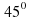 В основании четырехугольной пирамиды SABCD точка О – центр основания, S - вершина лежит прямоугольник со сторонами 6 см и 8 см . SO = 4. Найти площадь боковой и полной поверхности пирамиды.В правильной четырехугольной пирамиде SABCD точка О – центр основания, S - вершина , SC = 13, SO = 5. Найти длину отрезка BD.В прямоугольном параллелепипеде стороны основания равны 15 см и 8 см. Диагональ параллелепипеда образует с плоскостью основания угол . Найти площадь боковой и полной поверхности параллелепипеда.В основании четырехугольной пирамиды SABCD точка О – центр основания, S - вершина лежит прямоугольник со сторонами 12 см и 5 см . SO = 8. Найти площадь боковой и полной поверхности пирамиды.1 вариант2 вариант1213 см2150, 58 см2; 210,58 см2241022 см2150, 58 см2; 210,58 см21 вариант2 вариант1. Осевое сечение цилиндра – квадрат, диагональ которого 4 см. Найдите площадь боковой поверхности цилиндра.2. Диаметр шара равен d. Через конец диаметра проведена плоскость под углом 450 к нему. Найдите площадь сечения шара этой плоскостью.1. Осевое сечение цилиндра – квадрат, площадь основания цилиндра равна 16π см2. Найдите площадь боковой поверхности цилиндра.2. Площадь сечения шара плоскостью, проведенной через конец диаметра под углом 300 к нему, равна 75π см2. Найдите диаметр шара.1 вариант2 вариант8π см2;96π см2;10 смВариант 1Вариант 2Найдите значение выраженияа).;      Упростите выражениеа) ; б). ; в) ;Решите уравнение: а).  б). Найдите значение выраженияа). б). 2. Упростите выражениеа);б).; в).;3. Решите уравнение: а).  б).  Вариант 1Вариант 2а) 9; б). -12,94а). х2; б). 3; в). 7а). ; б). а). 8; б). -18,8; а). х2; б). 4; в). 3а).  б). 1 вариант2 вариантРешите уравнения:а).  б) 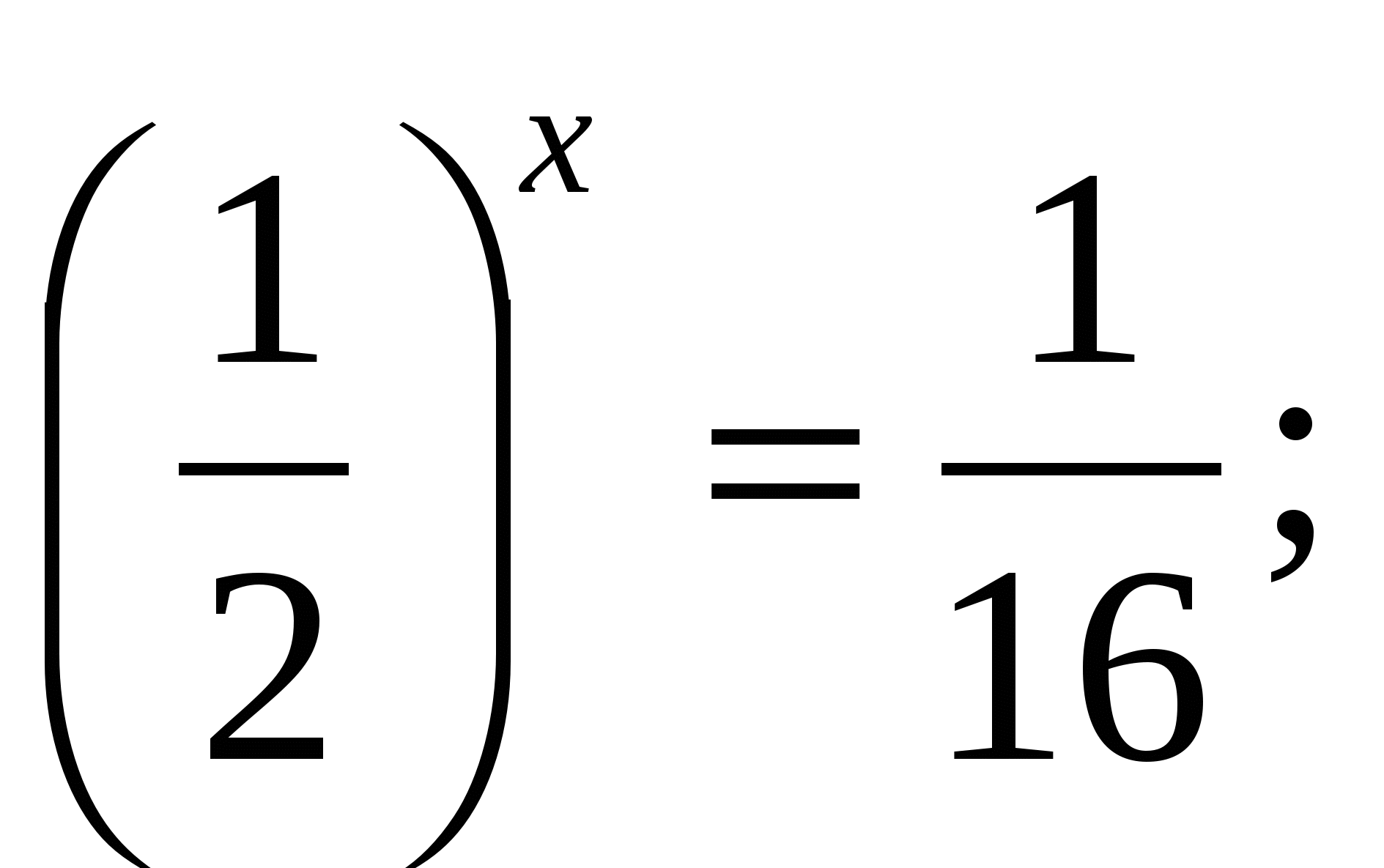 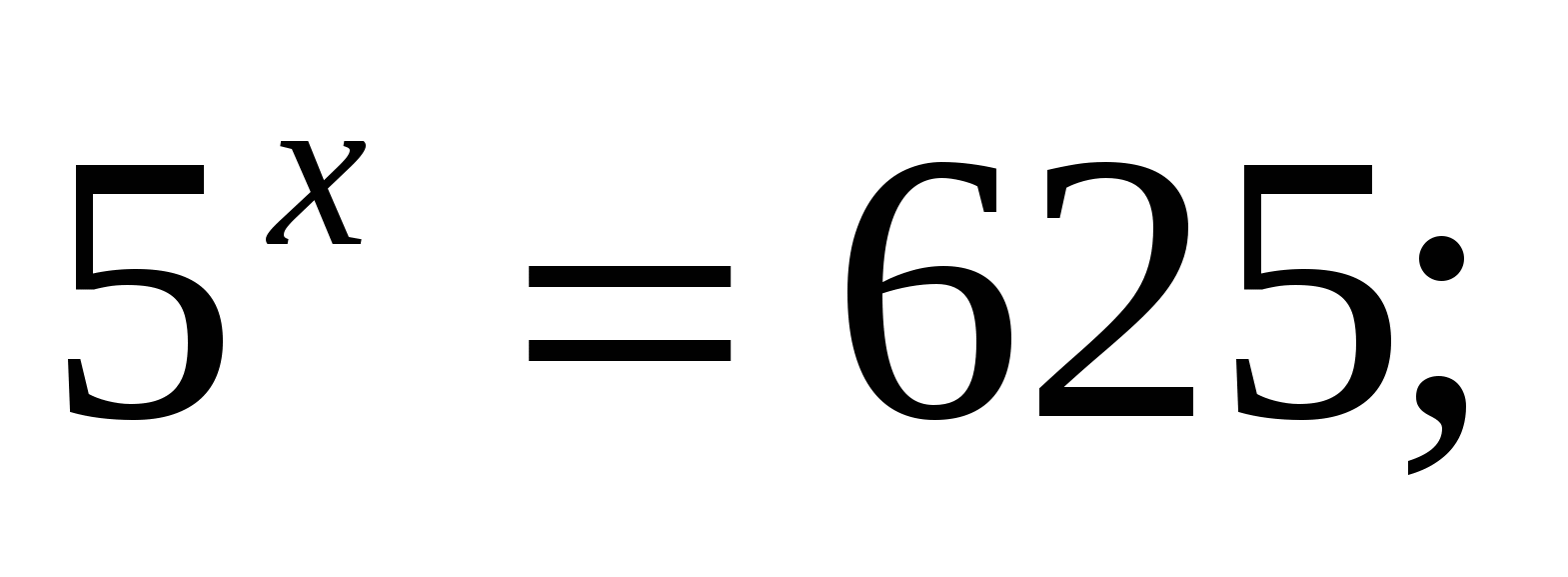 в). 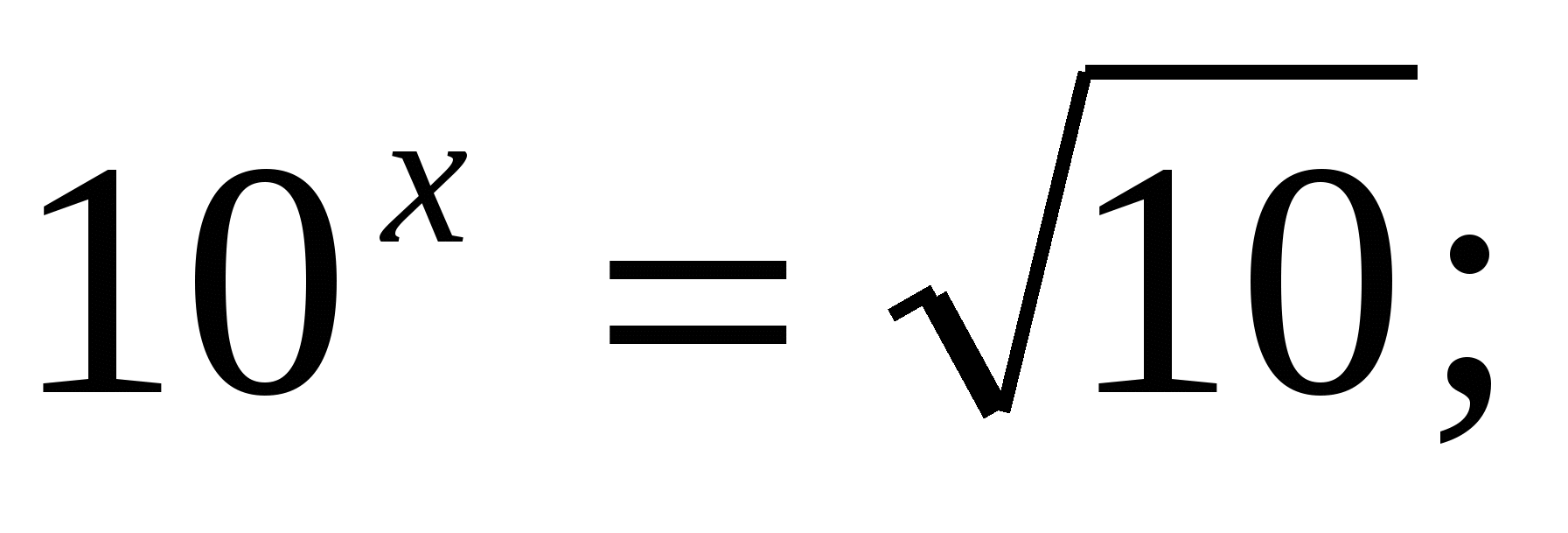 г) .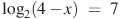 д) .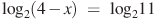 е).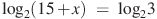 ж).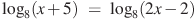 2. Решите графически уравнение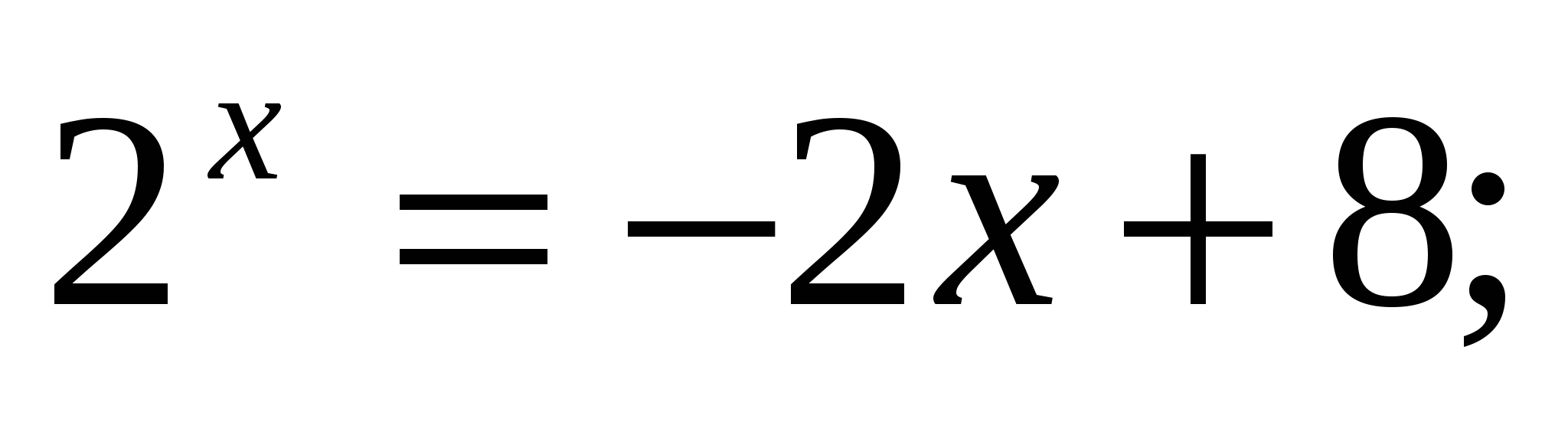 3. Решите систему уравнений:Решите уравнения:а).  б). 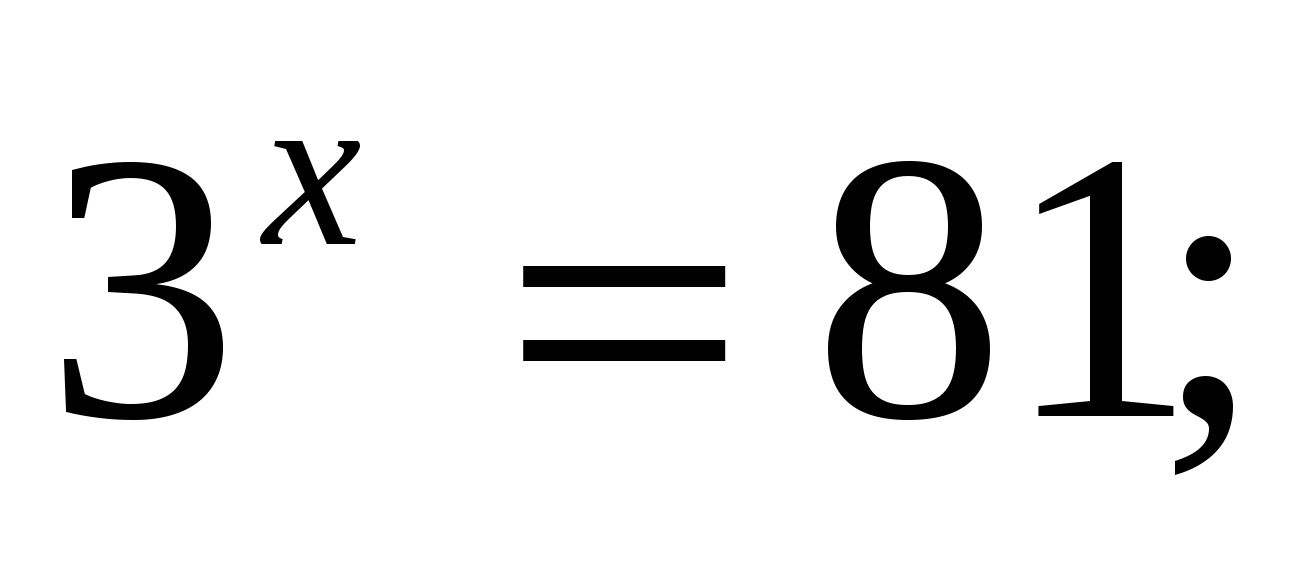 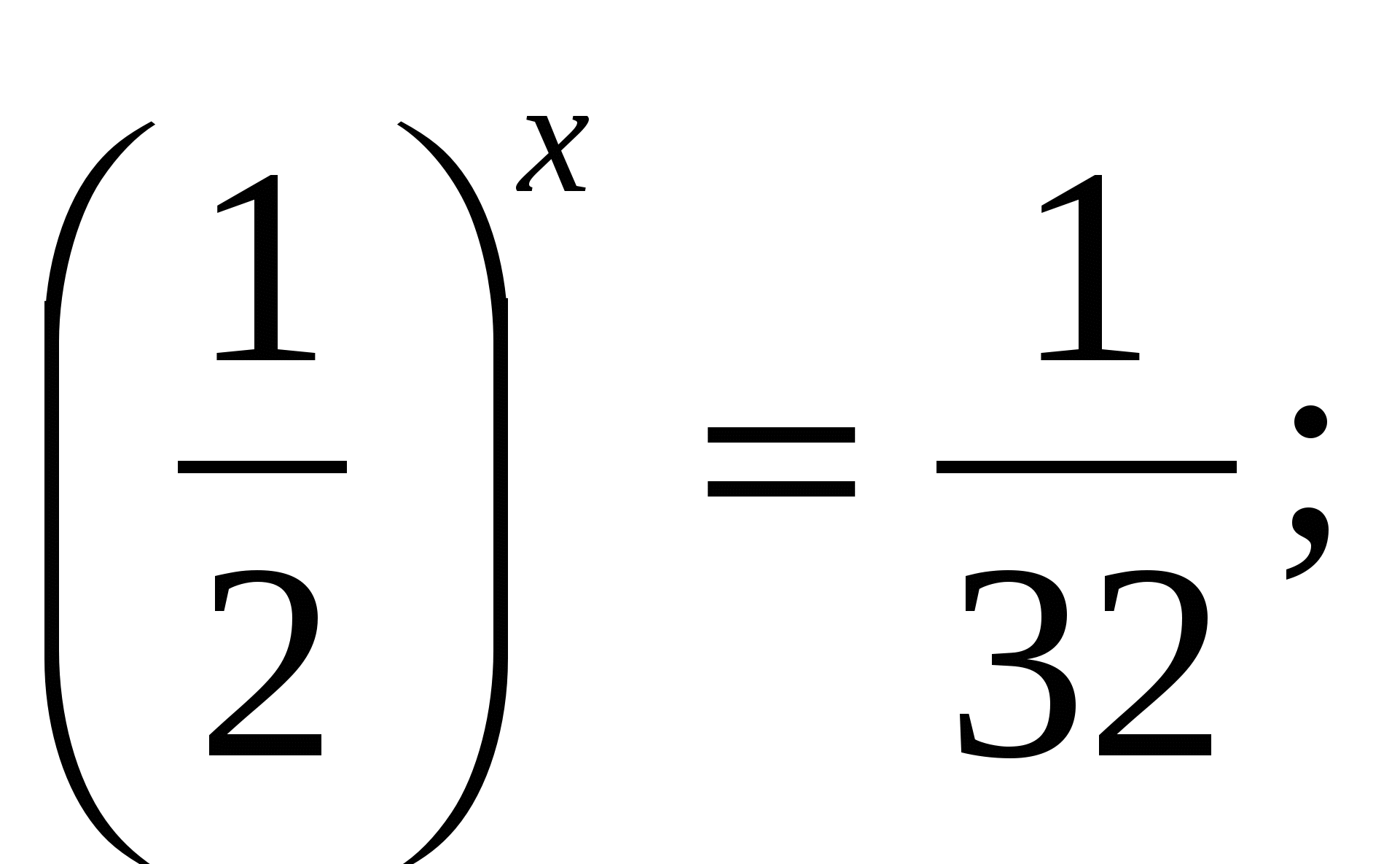 в). 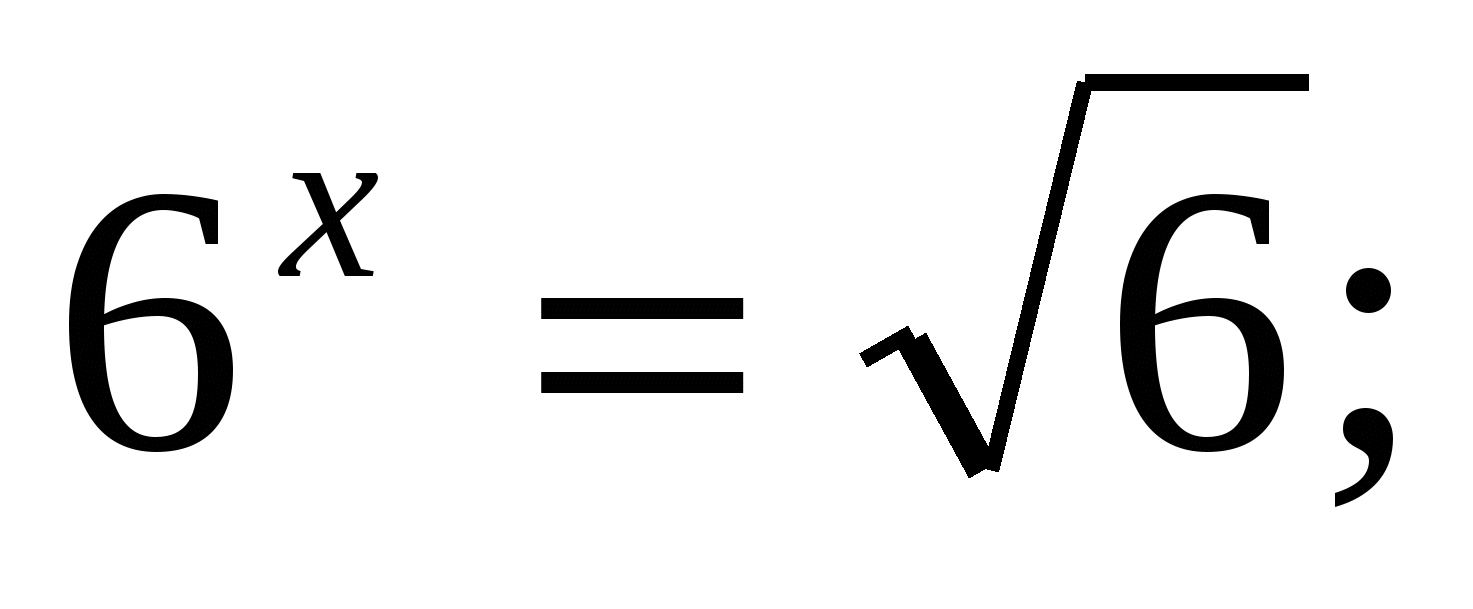 г). .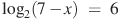 д). .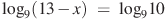 е). .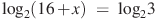 ж). 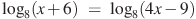 2. Решите графически уравнение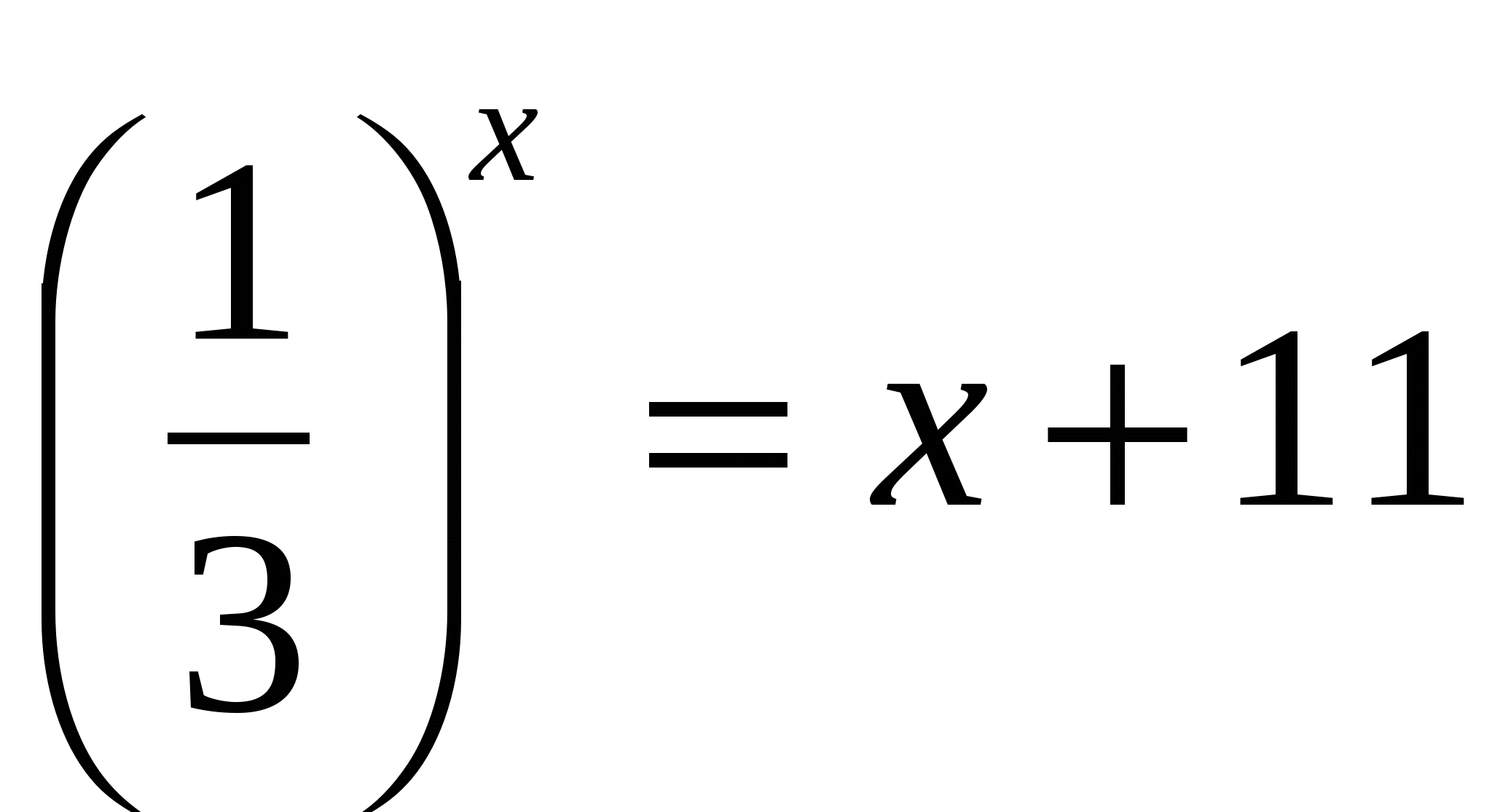 3) Решите систему уравнений: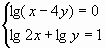 1 вариант2 варианта). 4; б). 4; в). 0,5; г). -124;д). -7; е). -12; ж). 72. 23. (100;10)1. а). 4; б). 5; в). 0,5; г). 1;д). 3; е). -13; ж). 5; 2. -23. (5;1)1 вариант2 вариант1. Цилиндр и конус имеют общие основание и высоту. Высота цилиндра равна радиусу основания. Площадь боковой поверхности конуса равна . Найдите площадь боковой поверхности цилиндра.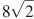 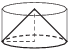 2. Площадь поверхности шара равна 36. Найдите площадь большого круга шара.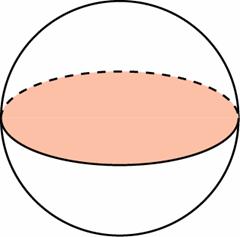 3. Диаметр основания конуса равен 64, а длина образующей — 40. Найдите площадь осевого сечения этого конуса.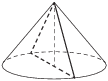 4. Площадь основания конуса равна , высота — 3. Найдите площадь осевого сечения конуса.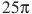 1. Цилиндр и конус имеют общие основание и высоту. Высота цилиндра равна радиусу основания. Площадь боковой поверхности конуса равна . Найдите площадь боковой поверхности цилиндра.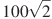 2. Площадь поверхности шара равна 184. Найдите площадь большого круга шара.3. Диаметр основания конуса равен 72, а длина образующей — 45. Найдите площадь осевого сечения этого конуса.4. Площадь основания конуса равна , высота — 9. Найдите площадь осевого сечения конуса.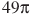 1 вариант2 вариант39482430482448№ п/пНазвание товараКоличествоЦенаИмя моделируемого объекта и его существенные признакиЦель моделированияМатематическая модель(расчёт площади работы)Школьный кабинет 10м×8м×2,4м( пол деревянный, три окна 1,2м×1,5м, одна дверь 1м×1,7м)Покраска пола.Школьный кабинет 10м×8м×2,4м( пол деревянный, три окна 1,2м×1,5м, одна дверь 1м×1,7м)Побелка потолка.Школьный кабинет 10м×8м×2,4м( пол деревянный, три окна 1,2м×1,5м, одна дверь 1м×1,7м)Оклейка стен обоями.№ п/пНазвание товараКоличествоЦенаИмя моделируемого объекта и его существенные признакиЦель моделированияМатематическая модель(расчёт площади работы)Школьный кабинет 12м×8м×2,4м ( пол деревянный, три окна 1,2м×1,5м, одна дверь 1м×1,7м)Покраска пола.Школьный кабинет 12м×8м×2,4м ( пол деревянный, три окна 1,2м×1,5м, одна дверь 1м×1,7м)Побелка потолка.Школьный кабинет 12м×8м×2,4м ( пол деревянный, три окна 1,2м×1,5м, одна дверь 1м×1,7м)Оклейка стен обоями.1 вариант2 вариант3х2-7х-sinx400π см2105,6 см3№ задания1234567891011121314151617181920212223№ ответа44243323121222134421223№ задания242526272829303132№ ответа123122333Процент результативности(правильных ответов)Оценка уровня подготовкиОценка уровня подготовкиПроцент результативности(правильных ответов)балл (отметка)вербальный аналог10010десять909девять808восемь707семь606шесть505пять404четыре303три202два101один